HSHL-Campus Lippstadt kennenlernen am 08. Juni 2022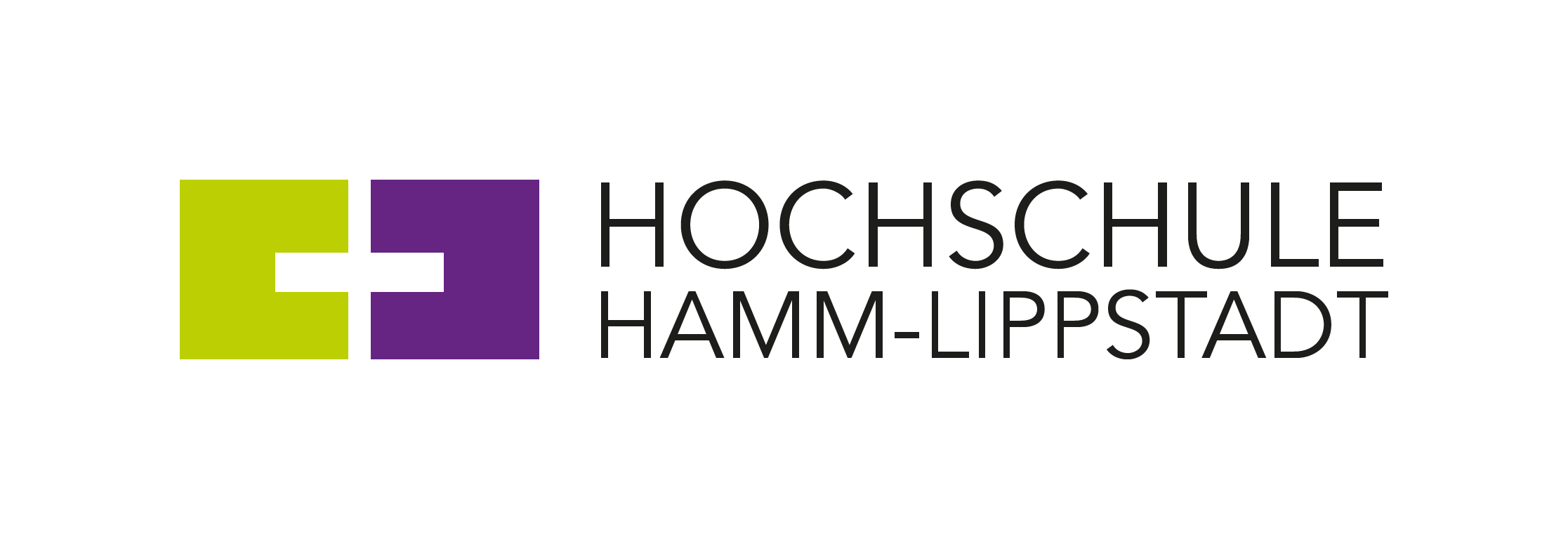 Die Hochschule Hamm-Lippstadt (HSHL) lädt am 08. Juni 2022 von 10:00-15:00 Uhr alle Studieninteressierten auf den Campus Lippstadt zum Studieninformationstag ein. Laborführungen, Informationsstände, Schnupperpraktika und -vorlesungen sowie Studiengangsvorstellungen bieten die Möglichkeit, die sieben Bachelorstudiengänge des Campus umfassend kennenzulernen: Angewandte Informatik und soziale Medien, Betriebswirtschaftslehre, Computervisualistik und Design, Electronic Engineering, Materialdesign – Bionik und Photonik, Mechatronik sowie Wirtschaftsingenieurwesen. In Zusammenarbeit mit STARK e.V. findet am selben Tag von 8:45 bis 13:00 Uhr erstmalig in den Räumlichkeiten der Hochschule der seit vielen Jahren in der Region etablierte Roboterwettbewerb des Vereins für Schülerinnen und Schüler statt und bietet Besucherinnen und Besuchern spannende Wettkämpfe neben dem Infotagprogramm.Der erste Präsenz-Studieninfotag seit Beginn der Pandemie an der HSHL bietet ein volles Programm mit vielen Angeboten zum Mitmachen und Ausprobieren. Lehrende, wissenschaftliche Mitarbeitende und Studierende stehen zum Austausch bereit, informieren an Infoständen oder zeigen ihre Labore, wie z.B. die „CAVE“, die Abkürzung steht für „Cave Automatic Virtual Environment“, oder den Lichtkanal. Schnuppervorlesungen bieten ganz unmittelbar die Möglichkeit, sich schon einmal ein klein wenig wie die HSHL-Studierenden zu fühlen. So können alle Besucherinnen und Besucher den passenden HSHL-Studiengang für sich finden. Neben Studieninteressierten sind natürlich auch Eltern oder Lehrerinnen und Lehrer herzlich beim Infotag willkommen. Alle Angebote sind kostenlos und ohne Anmeldung zugänglich. Das Programm gibt es online: https://www.hshl.de/studieninfotag-campus-lippstadt Und wer sich am 08.06.2022 seinen Studiengang ausgesucht hat, der sollte sich diese Termine schon jetzt vormerken:Am 13.06.2022 bietet die Zentrale Studienberatung an beiden Campus den Vortrag „Wie bewerbe ich mich richtig? - NC, Zugang und Zulassung zum Studium“ von 18:00-20:00 Uhr an.Die Bewerbungsfrist für das kommende Wintersemester ist der 15.07.2022.Wer sich für die Studiengänge des Campus Hamm interessiert, der sollte am 22. Juni 2022 beim Studieninfotag an der Marker Allee 76-78, 59063 Hamm vorbeischauen. Weitere Informationen:https://www.hshl.de/studieninfoveranstaltungen/Über die Hochschule Hamm-Lippstadt:Die Hochschule Hamm-Lippstadt (HSHL) bietet innovative und interdisziplinäre Studiengänge aus den Bereichen Ingenieurwissenschaften, Naturwissenschaften, Informatik und Wirtschaft an. In 14 Bachelor- sowie zehn Masterstudiengängen qualifizieren sich an der HSHL derzeit 5600 Studierende praxisorientiert für den späteren Beruf. An den beiden Campus in Hamm und Lippstadt verfügt die Hochschule über modernste Gebäude und rund 15.000 Quadratmeter Laborfläche für zukunftsorientierte Lehre und Forschung. Für das rund 400-köpfige Team um Präsidentin Prof. Dr.-Ing. Kira Kastell und Kanzlerin Sandra Schlösser bilden besonders Toleranz, Chancengleichheit und Vielfalt die Grundlage für eine Arbeit, die nachhaltig zur gesellschaftlichen Entwicklung beiträgt.www.hshl.de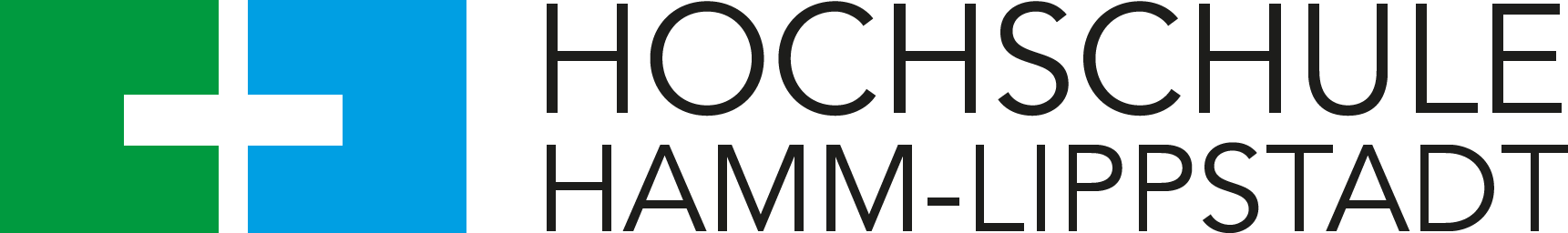 